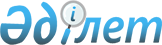 О внесении изменений и дополнения в решение Павлодарского районного маслихата от 27 февраля 2014 года № 30/227 "Об утверждении Правил оказания социальной помощи, установления размеров и определения перечня отдельных категорий нуждающихся граждан Павлодарского района"
					
			Утративший силу
			
			
		
					Решение маслихата Павлодарского района Павлодарской области от 4 мая 2019 года № 53/240. Зарегистрировано Департаментом юстиции Павлодарской области 16 мая 2019 года № 6365. Утратило силу решением маслихата Павлодарского района Павлодарской области от 15 мая 2020 года № 71/315 (вводится в действие со дня его первого официального опубликования)
      Сноска. Утратило силу решением маслихата Павлодарского района Павлодарской области от 15.05.2020 № 71/315 (вводится в действие со дня его первого официального опубликования).
      В соответствии с пунктом 2-3 статьи 6 Закона Республики Казахстан от 23 января 2001 года "О местном государственном управлении и самоуправлении в Республике Казахстан", постановлением Правительства Республики Казахстан от 21 мая 2013 года № 504 "Об утверждении Типовых правил оказания социальной помощи, установления размеров и определения перечня отдельных категорий нуждающихся граждан", Павлодарский районный маслихат РЕШИЛ:
      1. Внести в решение Павлодарского районного маслихата от 27 февраля 2014 года № 30/227 "Об утверждении Правил оказания социальной помощи, установления размеров и определения перечня отдельных категорий нуждающихся граждан Павлодарского района" (зарегистрированное в Реестре государственной регистрации нормативных правовых актов за № 3734, опубликованное 20 марта 2014 года в районных газетах "Заман тынысы", "Нива") следующие изменения и дополнение:
      в Правилах оказания социальной помощи, установления размеров и определения перечня отдельных категорий нуждающихся граждан Павлодарского района, утвержденных указанным решением:
      в пункте 9 подпункты 2-2), 2-3) изложить в новой редакции:
      "2-2) лица, участвовавшие в боевых действиях в Афганистане;";
      "2-3) лица, участвовавшие в ликвидации аварии на Чернобыльской атомной электростанции, других радиационных катастроф и аварии на объектах гражданского или военного назначения, а также участвовавшим непосредственно в ядерных испытаниях и учениях;";
      в пункте 9 подпункт 3-1) исключить;
      пункт 9 дополнить подпунктом 15) следующего содержания:
      "15) семьи, имеющие четырех и более несовершеннолетних детей со среднедушевым доходом, не превышающим однократного размера прожиточного минимума.";
      в подпункте 2-12) пункта 10 слова и цифры "в размере 3000 тенге" заменить словами и цифрой "в размере 3 (три) МРП";
      в пункте 10 подпункт 4-5) изложить в новой редакции:
      "4-5) для категории, указанной в подпункте 6-2) пункта 9 в размере 10 (десять) МРП на питание в период прохождения амбулаторного лечения (не более шести месяцев) на основании списка, предоставляемого казенным коммунальным государственным предприятием "Поликлиника Павлодарского района" управления здравоохранения акимата Павлодарской области;";
      в пункте 10 подпункт 7) изложить в новой редакции:
      "7) социальная помощь с учетом доходов для категорий, указанных в подпунктах 7-3), 15) пункта 9 оказывается:
      7-1) единовременно на оплату обучения в высших учебных заведениях Республики Казахстан, а также в колледжах города Павлодара (выпускникам общеобразовательных школ текущего года не прошедших конкурс по присуждению образовательных грантов) в размере фактической стоимости обучения за учебный год;
      7-2) ежемесячно на период обучения для проживания, питания и проезда к месту жительства в размере 15235 (пятнадцать тысяч двести тридцать пять) тенге;
      7-3) ежемесячно на возмещение суммы родительской платы в дошкольных организациях, на основании списков организаций, реализующих дошкольное воспитание и обучение по фактическим затратам.".
      2. Контроль за исполнением настоящего решения возложить на постоянную комиссию районного маслихата по вопросам социальной сферы, законности, соблюдения прав граждан.
      3. Настоящее решение вводится в действие по истечении десяти календарных дней после дня его первого официального опубликования.
					© 2012. РГП на ПХВ «Институт законодательства и правовой информации Республики Казахстан» Министерства юстиции Республики Казахстан
				
      Председатель сессии,

      секретарь маслихата

А. Шайхимов
